My journey to York	Before I’ve started the journey, I ate some food up and prepared everything I needed such as blanket, pillow, big bag with a clothing and a small bag with a food.	Road was long and boring. There was me in the bus with my friends, but there was another school that i did not like, because they were playing some songs and they were singing them.	About my temporary familly. I had no feelings about them. They just gave us a wi-fi password and some food. They had no animals.	I did like the English school alot. There were awesome teachers, and we weren’t learning so much, we were just playing some games.	Well… There were many sightseeings such as some castle from Harry Potter and some train station from the Harry Potter, but the best sighseeing was one of my schoolmates from the other class, because he was wearing just slippers and tracksuit for the whole Journey.	On the way back home it wasn’t so long, but it was the same boring.                                                                                               -Patrik Sedláček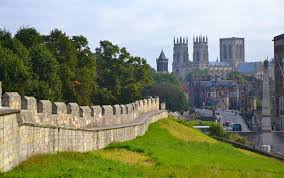 